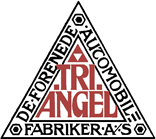 Triangel. Tegningssystemet på De forenede Automobilfabrikker.Når man skal lede efter tegninger til et bestemt Triangel køretøjer, er det nødvendigt at vide hvilken modelbetegnelse et køretøj havde, idet det er nøglen til at finde den tegning som man søger i denne oversigt.Man skal være opmærksom på at der indenfor de forskellige modeller kan være forskellig udformning af f.eks. vinduer og rejsegodsrum.Når du søger efter detailtegninger kan man klikke på ”Triangel model” kolonnen og så søge efter de tegninger der hører til modelbetegnelsenDetailtegningerne ligger i stigende nummerorden og i tegningshovedet, vil man som regel kunne finde modelbetegnelsen og ofte også jernbaneselskabet. I takt med at vi får scannet flere detailtegninger, bliver de lagt ind på oversigten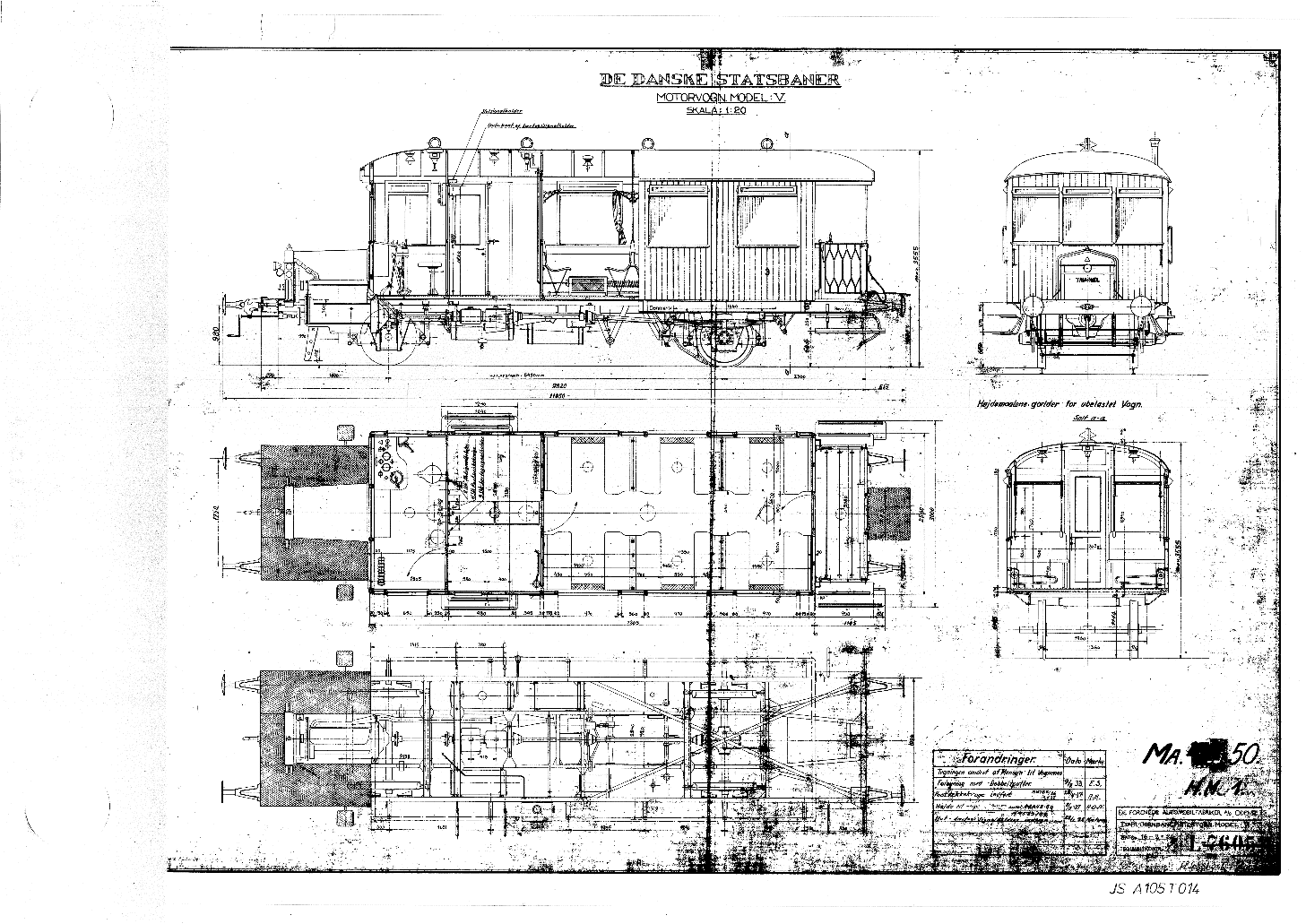 Model:År:Køretøj:Bemærkninger:Forsøgsvogn 11921Ombygget til forsøgsvogn 2Forsøgsvogn 21922AHTJ M 3II1923AHTJ M 1-2; HFJ M 1; VLTJ No 1; HVJ M 6IV1924-1926VLTJ No 2; SVJ No 1; HOJ M 1; OHJ M 1; ETJ M 1V1925DSB M 1 -3VI1926DSB M 21-22VI A1927-1928ØSJS M 1-2; MBJ M 6; NFJ M 2VII smal1926HTJ M 11; OHJ M 2VII1926VLTJ No 3; VNTJ M2; LB M 1-2; VaGJ M 2; LNJ M 1-2VII Lang1927SNNB M 1-3; GDS M 1-2; KRB M 1; VVGJ M 1; SKRJ M 2VIII1927-1928DSB M 31-47VIII A1928-1929DSB MF 51-68IX1928KRB M 2X1928TFJ M 1-2XI1929HBS M 1.2; HV M 10-13; SNNB M 4XI A1929AHJ 5202; FFJ M 1205-1206; SKRJ M 3XI B1930HTJ M 12XI C1932HOJ M 2; LNJ M 3; ETJ M 2XI D1932SKRJ M 4XII1930AGJ M 21; RAJ M 11XIII1930RGGJ M 2XIV1932NPMB M 7XIV A1932GDS M 3-5XIV B1932GDS C 37-38XV1936JDZ Jugoslavien D 120 002 -120 003XV A1935JDZ Jugoslavien D 120 001; D 261 002Model:År:Køretøj:Bemærkninger:XVI1936-1939APB M1; AHB M 3203; FFJ M 1210XX1929-1930ML 84-95; ML 96-99XXI1930OKMJ M 2XXII1932SFJ M 6-13; OMB M 3-4XXII A1932VLTJ M 4 - 6XXIII1935JDZ Jugoslavien D 261 001; D 261 003Skinnerutebil1940FFJ M 1211Skinnerutebil1942FFJ M 1212 – 13; AHB M 3204; AHJ M 5204; TKVJ M 6Ombygning1927VNTJ M 3Ombygning1928SB M 2Ombygning1928RØHJ M 3Ombygning1930KS M 2Ombygning1929LB M 3-4Ombygning1930OHJ M 3Ombygning1930VaGJ M 3Ombygning1932VØ M 22Ombygning1932VLTJ M 2Ombygning1933NKJ M 7Ombygning1936TKVJ M 5I1932KFA 1-2RangertraktorII1932KFA 3RangertraktorIII1933KFA 4; DSB 70RangertraktorIV1934B&W Combatore Cement India (2 stk)RangertraktorTractor V1934B&W Helvan Port.cemRangertraktorTractor VI1934B&W Helvan Port.cemRangertraktor